              		 KARABAĞLAR BELEDİYE MECLİSİ     DUYURU              Belediye Meclisimiz 01.10.2020 Perşembe Günü Saat 18.00’de Yeşillik Caddesi No:232 adresindeki Karabağlar Belediyesi bünyesinde bulunan Meclis Toplantı Salonunda aşağıdaki gündemde bulunan konuları görüşmek üzere toplanacaktır.               İlan olunur.                                                                                                              Muhittin SELVİTOPU                          								          Belediye Başkanı          G   Ü   N   D   E   M     Meclisin açılışı.Meclisçe verilecek önergeler.Birimlerden gelen önergeler.(73/2020)  - 5393 Sayılı Belediye Kanunu’nun 41.maddesi gereğince hazırlanan 2021 Yılı Performans Programı hk. (Strateji Geliştirme Md.) (74/2020) - 5393 Sayılı Belediye Kanunu’nun 61. ve 62.maddeleri gereğince hazırlanan 2021 Mali Yılı ve izleyen iki yılın bütçe tasarısı ve ekli tarife cetvelleri hk. (Strateji Geliştirme Md.) (75/2020)- 22.07.2007 Tarih ve 26442 sayılı Resmi Gazetede yayımlanarak yürürlüğe giren Belediye ve Bağlı Kuruluşları ile Mahalli İdare Birlikleri Norm Kadro İlke ve Standartlarına Dair Yönetmelik hükümlerine göre ihdas edilen ve müdürlükler arası dolu olarak aktarımı yapılan kadrolara ilişkin (III) sayılı dolu kadro değişikliği (memur), (II) sayılı boş kadro değişikliği cetvelleri hk. (İnsan Kaynakları ve Eğitim Md.)Komisyonlardan gelen raporlar.(10/2019) – İlçemizde çocuklarımızın, gençlerimizin ve ailelerin uyuşturucu kullanımının zararları konusunda bilinçlendirilmeleri, ailelerin uyuşturucu kullanan çocuklarda görülen belirtiler konusunda bilgilendirilmeleri amacı ile ilgili kurumlar ve sivil toplum örgütleri ile yapılabilecek ortak çalışmalar ve etkinlikler ile ilgili inceleme yapmak ve bu hususta görüş ve önerileri bildirmek amacı ile her komisyondan ikişer üyenin katılımı ile çalışma grubu kurulmasının oybirliği ile uygun bulunduğuna ilişkin Sağlık- Hukuk- Burs ve Eğitim Komisyonu Raporu.(57/2019) – İlçemizde yaşayan engelli engelsiz çocuklara yeteneklerine uygun müzik/ritim eğitimi verilip belediyemizce kalıcı bir çocuk orkestrası oluşturulmasının pandemi kısıtlamaları dolayısıyla idarenin uygun göreceği yer ve zamanlarda ilgili çalışmaların yapılmasının oybirliği ile uygun bulunduğuna ilişkin  Engelliler -  Kültür ve Turizm – Burs ve Eğitim Komisyonu Raporu.(98/2019) – Çevre ve Şehircilik Bakanlığının belirlediği ve 12.09.2019 tarihinde web sitesinde yayınladığı şekliyle basına yansıyan 8 maddelik Kentsel Dönüşüm Eylem Planında izlenecek yol haritasının etkilerinin değerlendirilmesi kapsamında Kentsel Dönüşüm Eylem Planının çok kapsamlı olması ve detaylı bir inceleme yapılması gerektiğinden, 8 maddelik yol haritasının her bir maddesinin ayrı önergeler şeklinde hazırlanarak belediye meclisimizdeki ilgili komisyonlarda görüşülmek üzere meclise sunulmasının oybirliği ile uygun bulunduğuna ilişkin Kentsel Dönüşüm Komisyonu Raporu.(108/2019) – Karabağlar ilçe sınırları içerisinde yaşayan engelli bireylerin okçuluk-atıcılık sporunun malzeme ve aletlerinin temini güç olduğundan oturarak voleybol, masa tenisi, tenis ve badminton sporunun yapılmasının oybirliği ile kabulüne ilişkin Spor Genç ve Çocuk–Engelliler Komisyonu Raporu.(109/2019) – Karabağlar ilçe sınırları içerisindeki esnaf ve sanatkarların hem Belediyemiz ile hem de kendi aralarında iletişim ve sosyalliklerini arttırmak adına turnuva düzenlenmesi ve gerekli adımların araştırılmasının oybirliği ile uygun bulunduğuna  ilişkin Spor Genç ve Çocuk–Esnaf Komisyonu Raporu.(110/2019) – Çocukların yeteneklerine ve gelişimlerine göre doğru spor dalına yönlendirilmesine dayalı gerekli araştırmaların yapılmasının oybirliği ile uygun bulunduğuna ilişkin Spor Genç ve Çocuk–Kadın Erkek Eşitliği Komisyonu Raporu.(61/2020) – Belediyemizce tesis edilecek kültür merkezlerine Sayın Kemal SUNAL ve Sayın Tarık AKAN’ın isimlerinin verilmesinin oybirliği ile uygun bulunduğuna  ilişkin Kültür ve Turizm - Hukuk Komisyonu Raporu.(67/2020) – Yönetmelik ve Kanunlara uygun olarak bu aşamada Karabağlar ilçesinin rapor ekindeki  25 adet mahalleye ait sınır haritası ve koordinat özet cetveli bulunan Adnan Süvari, Ali Fuat Cebesoy, Bahriye Üçok, Barış, Bozyaka, Doğanay, General Kazım Özalp, Gülyaka, Kazım Karabekir, Limontepe, Maliyeciler, Metin Oktay, Refet Bele, Reis, Salih Omurtak, Sarıyer, Selvili, Sevgi, Şehitler, Tahsin Yazıcı, Uğur Mumcu, Umut, Vatan, Yunus Emre ve Yurdoğlu mahallemize ait sınırlarımızla ilgili çalışmanın 5393 sayılı Belediye Kanununun 18/n maddesine istinaden oybirliği ile uygun bulunduğuna  ilişkin İmar-Hukuk-Çevre Komisyonu Raporu. (68/2020) – İzmir Büyükşehir Belediye Başkanlığınca 03.10.2016 tarihinde onaylanan yürürlükteki 1/1000 ölçekli 1. Etap Vatan-Ali Fuat Cebesoy Mahallesi Revizyon İmar Planı'nda "Genel Otopark Alanı" ve "Park Alanı" olarak belirlenen Karabağlar İlçesi, Sevgi Mahallesi, L18a-13a-3a pafta, 36604 ada, 1 parselin, E:2.00, Yençok: 4 kat yapılaşma koşullu "Belediye Hizmet Alanı (Sosyal ve Kültürel Tesis- Otopark)" şeklinde düzenlenmesine ilişkin Belediye Başkanlığımızca hazırlanan 1/1000 ölçekli Uygulama İmar Planı Değişiklik önerisi ve Plan Değişikliği Açıklama Raporunun, Sevgi Mahalle Muhtarlığı tarafından Belediye Başkanlığımıza iletilen bölgedeki taziye evi, semt merkezi yapılmasına ilişkin taleplerin de bulunduğu dikkate alınarak,  oybirliği ile uygun bulunup 5216 sayılı Yasanın 7. Maddesinin (b) bendine göre işlem yapılmasına ilişkin İmar Komisyonu Raporu. Komisyonlara havale edilip sonuçlanmayan önergeler.(50/2019) – Karabağlar bölgesinde kendisine iş imkanı yaratmak isteyen kişiler için onları yönlendirecek belediye bünyesinde iş istihdam masası açılarak Karabağların mobilya kenti olarak adlandırılması nedeniyle mobilya ile ilgili semt merkezlerinde kursların açılması ile mobilyacılara sertifikalı mobilyacı personeli istihdamı sağlanması hk. (Esnaf Komisyonu)(11/2020) – Karabağlar Belediyesi tarafından yurt içi ve yurt dışı hibe destek projelerine başvuruda bulunulabilmesi için danışmanlık hizmeti sunan firma ve kişilerle temas kurulması ve danışmanlık hizmetinin alınması durumunda hizmeti veren kişilerin ücretlerinin hibe proje bütçesinden karşılanması için gerekli çalışmaların yapılması hk. (Avrupa Birliği ve Dış İlişkiler Komisyonu)(12/2020) – Yurt içi ve Yurt dışı Avrupa Birliği ve Dünya hibe fonlarından yararlanmış ilçe ve il belediyelerini tespit edip onlarla temas kurup yerinde bilgi alış verişinde bulunmak üzere gerekli çalışmaların yapılması hk. (Avrupa Birliği ve Dış İlişkiler Komisyonu) (69/2020) – 9 Eylül’de İzmir’e giren ve Türk Bayrağını vilayet binasına asan Yüzbaşı Şerafettin  adına, adını taşıyan  Yüzbaşı Şerafettin Mahallesinin uygun bir konumuna veya parka bir heykelinin yaptırılması hk. (İmar-Çevre-Kültür ve Turizm-Plan ve Bütçe Komisyonu)(70/2020) – Pandemi tehlikesi altında yaşadığımız 6 ayda edinilen bilgiler ve deneyimlerin neler olduğu ve bundan sonraki süreçte bu deneyimler ışığında genel olarak nelere dikkat edilmesi hususunda bir çalışma yapılması hk.  (Sağlık – Esnaf – Çevre – Kentsel Dönüşüm – Spor Genç ve Çocuk Komisyonu)(71/2020) – Pandemi tehlikesi altında yaşadığımız bu dönemde okulların açılıp açılmaması ile ilgili değerlendirmeler ve varsa öngörüler konusunda bir çalışma yapılması hk. (Hukuk – Plan ve Bütçe – Burs ve Eğitim - Kadın Erkek Eşitliği Komisyonu)(72/2020) - İlgili kaynaklarda elde edilecek verilerle ilçemizin tarihi eserleri hakkında bilgi edinilmesi hk.  (Kültür ve Turizm – Engelliler – Pazaryerleri – Avrupa Birliği ve Dış İlişkiler Komisyonu)Dilek ve temenniler.Toplantıya katılamayan üyelerin mazeretlerinin görüşülmesi.Meclis toplantı gün ve saatinin tespiti.                                                                                        01.10.2020						                   Perşembe Saat:18.00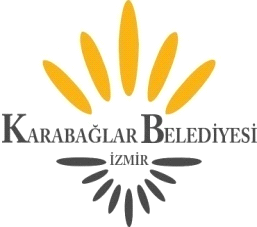 